附件1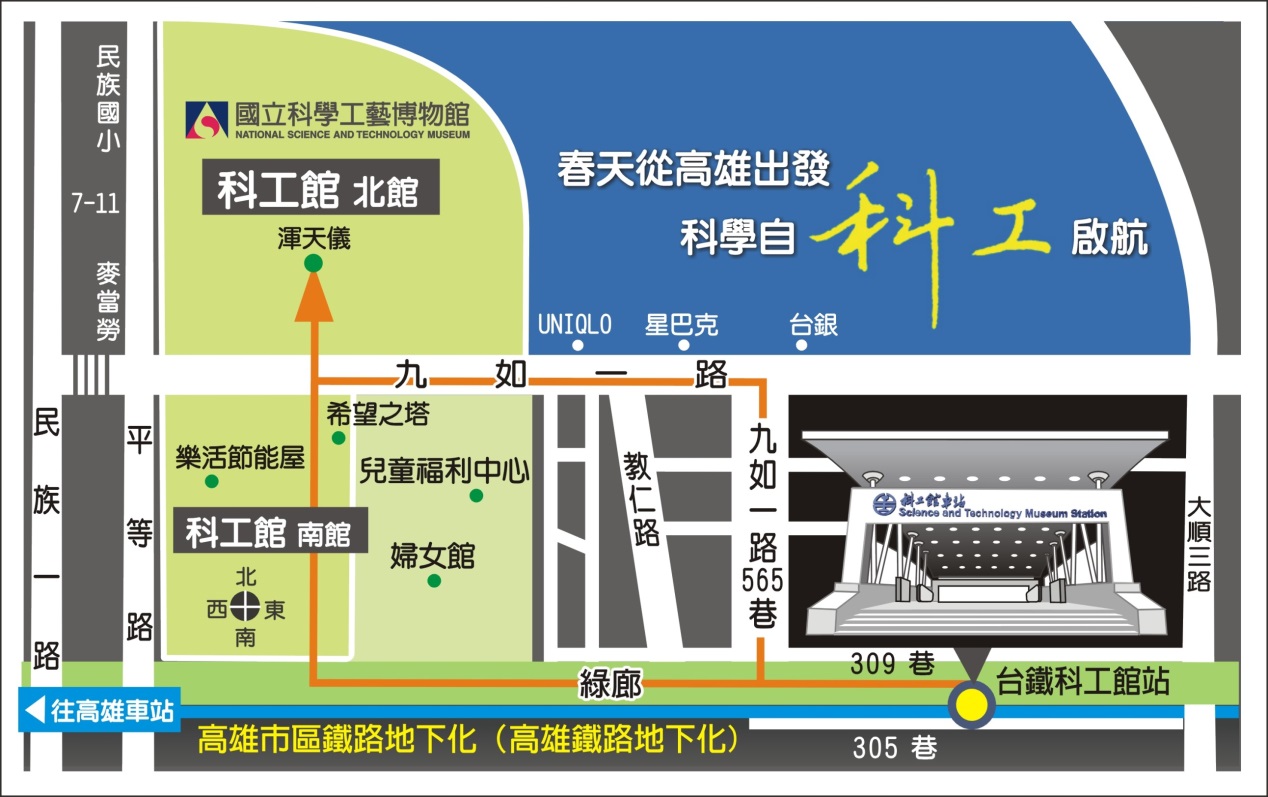 臺鐵科工館車站步行至科工館路線示意圖「搭火車 遊科工」幫地球減碳優惠券使用及索取方式，說明如下：(1)持臺鐵票根：到達地點需為「科工館站」。(2)持電子票證(悠遊卡、一卡通、icash、有錢卡等)到達「科工館車站」，出站後向臺鐵售票口服務人員索取「搭火車 遊科工」優惠券。「搭火車 遊科工」 幫地球減碳一棵樹每日可吸收0.03公斤二氧化碳，以宜蘭至科工館車站為例，減碳量93.32kgCO2e，約相當於3111棵樹1天可以吸收的碳排放量。縣(市)至科工館站距離(公里)汽車排放量( kgCO2e)火車排放量( kgCO2e)減排成效
( kgCO2e)相當樹量(棵)宜蘭471.3103.6910.3793.323111基隆402.2 88.48 8.8579.632654臺北373.9 82.26 8.2374.032468桃園344.8 75.86 7.5968.272276花蓮308 67.76 6.7860.982033新竹295.8 65.08 6.5158.571952苗栗261.6 57.55 5.7651.791726臺中208.9 45.96 4.641.361379彰化191.3 42.09 4.2137.881263臺東157.1 34.56 3.4631.101037嘉義110.4 24.29 2.4321.86 729臺南 49 10.78 1.08 9.7 323屏東 18.6  4.09 0.41 3.68 123高雄  2.4  0.53 0.05 0.48  16